ÉNONCÉ1. Qu’est-ce qui permet à l’arboriculteur de faire pousser de nouveaux pommiers ?(coche la bonne réponse) Les branches du pommier                             Les graines contenues dans les pommes  Les racines du pommier                             Les feuilles du pommier2. Quel est l’intérêt de greffer les jeunes pousses ?   (coche la bonne réponse) Accélérer le développement du futur arbre        Obtenir plusieurs d’arbres par greffe Obtenir directement des graines    	 Les faire germer plus vite3. En combien de temps l’arboriculteur peut-il espérer obtenir de nouvelles pommes à partir de graines ?  (coche la bonne réponse) 	 Un an        Quelques mois      Quelques jours 4 à 5 ans  Au moins 10 ans  4. Quelle étape est essentielle pour la production de fruits ? (coche la bonne réponse)  L’arbre doit posséder plusieurs dizaines de branches       	 L’arbre doit fleurir                    L’arbre doit mesurer au moins 6 mètres de haut  L’arbre doit avoir plus de 200 feuilles 5. Quel est l’intérêt pour l’arboriculteur de sélectionner des variétés de pommes ?……………………………………………………………………………………………………………………………………………………………………………………………………………………………………………………………………………………………………………………………………………………………………………………………………………………………………………………………………………………………………………………………………………………………………………………………………………………………………………………………………………………………………………………………………………………………………………………………………………………………………………………………………………………………………………………………………………………………………………………………………………………………………………………………………………………Chapitre 7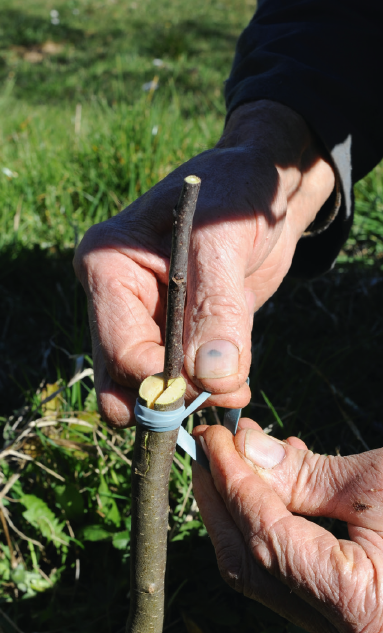 1 Comment les plantes se développent-elles ?Je me documente – page 146 document 1 : La croissance des arbreset la production de fruits.